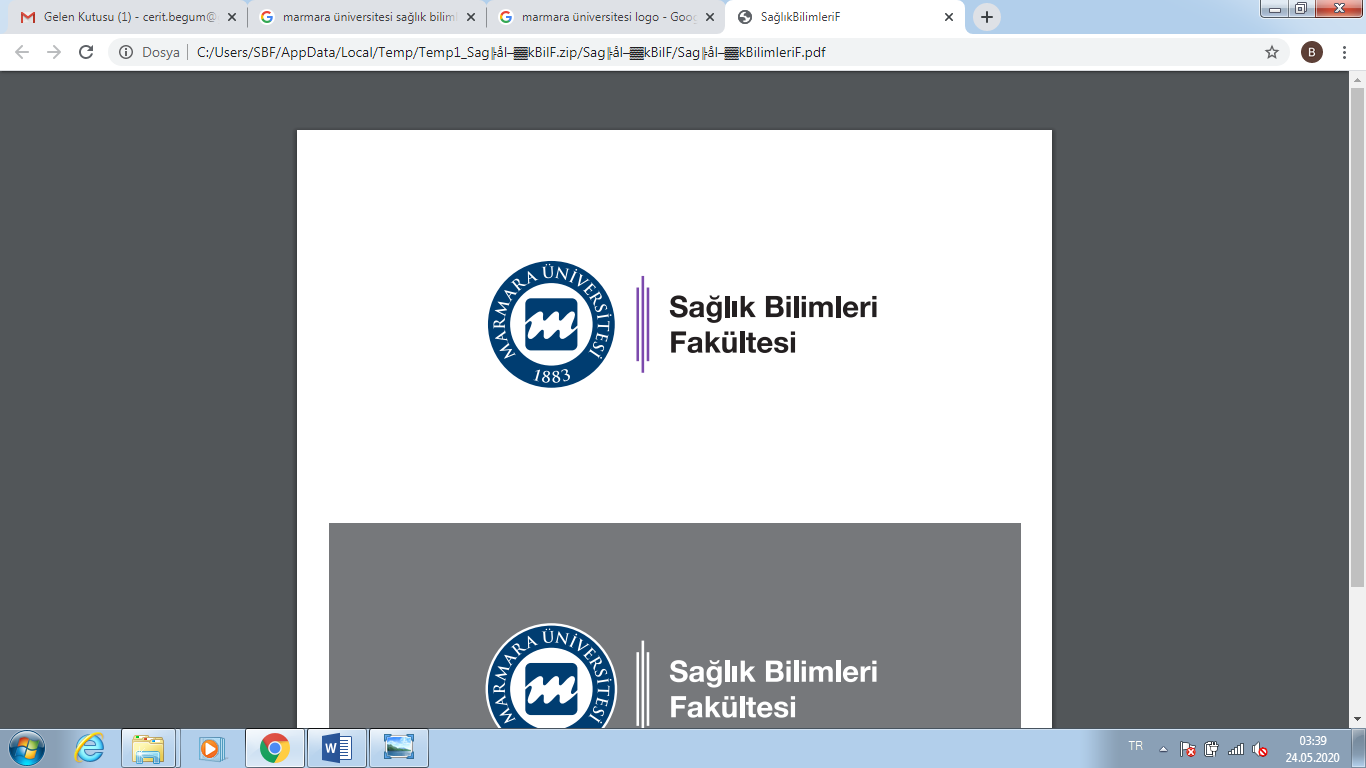 MARMARA ÜNİVERSİTESİ SAĞLIK BİLİMLERİ FAKÜLTESİ EBELİK BÖLÜMÜ MEZUNİYET DEFTERİÖĞRENCİ NO:İSİM SOYİSİM:KRİTER: 100 PRENATAL (DOĞUM ÖNCESİ/ GEBE) İZLEMKRİTER: 40 NORMAL DOĞUM KRİTER: MAKAT DOĞUMA AKTİF OLARAK KATILIM 														MAKAT DOĞUM SİMÜLASYONUNA KATILMIŞTIR.KRİTER: 40 NORMAL GEBE İZLEMKRİTER: 40 RİSKLİ GEBE İZLEM KRİTER: 100 NORMAL LOHUSA BAKIMI KRİTER: 100 NORMAL YENİDOĞAN İZLEM KRİTER: 50 RİSKLİ YENİDOĞAN İZLEMİVaka NoProtokol NoTarihGebelik HaftasıAğırlıkKan BasıncıTetanoz AşısıÖdemVarisNabızHg Leopold ManevralarıFKAPrezentasyon PozisyonKan GrubuDanışmanlıkGözlemci Ebe/Dr/Hemşire İmza12465404/10/202339. gh68 kg120/50 mmHg+/-+/++/-+/-91’11.4+/-154Baş/ L-RO Rh (+)+/-Vaka NoProtokol NoTarihAğrı TakibiLeopold ManevralarıFKASlilinme DilatasyıonİndüksiyonBoşaltımEğitimSolunum EgzersiziEpizyotomi AçmaDoğum YaptırmaPlasente ÇıkarmaVakum/ Forseps UygulamasıGözlemci Ebe/Dr/Hemşire İmza12465404/10/2023+/-+/-135%10010 cm+/-+/-+/-+/-+/-+/-+/-+/-Vaka NoProtokol NoTarihAnamnez AlmaAğrı TakibiLeoplold ManevralarıMakat Prezentasyon ŞekliSlilinme DilatasyıonİndüksiyonBoşaltımEğitimSolunum EgzersiziEpizyotomi AçmaDoğum YaptırmaPlasente ÇıkarmaGözlemci Ebe/Dr/Hemşire İmza12465404/10/2023+/-+/-+/-SafKompleytİnkompleyt%10010 cm+/-+/-+/-+/-+/-+/-+/-Vaka NoProtokol NoTarihGebelik HaftasıGebelik Öncesi KiloGebelikte Alınan KiloKan BasıncıTetanoz AşısıÖdemVarisNabızHgLeopold ManevralarıFKAPrezentasyon/PozisyonKan GrubuGözlemci Ebe/Dr/Hemşire İmza12465404/10/202339. gh60 kg10 kg120/60 mmHg+/-+/++/-+/-85’11.4+/-138’Baş/ L-RO Rh (+)Vaka NoProtokol NoTarihTanıAnamnez AlmaGebelik HaftasıKiloKan BasıncıÖdem VarisFKATetkikTedaviGözlemci Ebe/Dr/Hemşire İmza12465404/10/2023Preeklampsi+/-32. gh69 kg140/90 mmHg+/++/-+/-142BiyokimyaAlfamed 3X1ERKEN POSTPARTUMERKEN POSTPARTUMERKEN POSTPARTUMERKEN POSTPARTUMERKEN POSTPARTUMERKEN POSTPARTUMERKEN POSTPARTUMGEÇ POSTPARTUMGEÇ POSTPARTUMGEÇ POSTPARTUMGEÇ POSTPARTUMGEÇ POSTPARTUMGEÇ POSTPARTUMGEÇ POSTPARTUMGEÇ POSTPARTUMGEÇ POSTPARTUMGEÇ POSTPARTUMVaka NoProtokol NoTarihEpizyotomi TamiriVital Bulgular (TA. Nb, Ateş)Kanama KontrolüUterus MasajıPozisyon VermeEmzirmeEğitimPerine BakımıKanama KontrolüVital Bulgular (TA. Nb, Ateş)Uterus İnvolüsyonuMeme BakımıEmzirmeMobilizasyonBoşaltımGözlemci Ebe/Dr/Hemşire İmza12465404/10/2023+/-112/60 mmHg80’36.4+/-+/-+/-+/-+/-+/-+/-112/60 mmHg80’36.4+/-+/-+/-+/-+/-DOĞUMHANEDEDOĞUMHANEDEDOĞUMHANEDEDOĞUMHANEDEDOĞUMHANEDEDOĞUMHANEDEDOĞUMHANEDEDOĞUMHANEDEDOĞUMHANEDEDOĞUMHANEDEDOĞUMHANEDESERVİSTESERVİSTESERVİSTESERVİSTESERVİSTESERVİSTESERVİSTEVaka NoProtokol NoTarihSolunum Yolunun AçıklığıIsının KorunmasıApgar (1-5 Dk)Göbek BakımıAnne- Bebek İletişiminin BaşlatılmasıKimlik BelirlemesiK vit UygulamasıEmzirmeAnne EğitimiYenidoğan MuayenesiTarama TestleriGöbek BakımıEmzirmeAnne EğitimiGözlemciEbe/Dr/Hemşireİmza12465404/10/2023+/-+/-8-9+/-+/-+/-+/-+/-+/-+/-+/-+/-+/-+/-Vaka NoProtokol NoTarihTanıDoğum ŞekliGestasyon YaşıMuayene SonuçlarıBeslenmeBakım UygulamalarıKiloBoyBaş ÇevresiGöğüs ÇevresiLaboratuvar SonuçlarıTedaviGözlemciEbe/Dr/Hemşire İmza12465404/10/2023Solunum SıkıntısıNSD / CS39. gh+/-+/-+/-280052 cm335Spo2: 98’Monitörizasyon TakibiSolunum Desteği